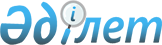 О бюджете Яснополянского сельского округа Тайыншинского района Северо-Казахстанской области на 2018 - 2020 годыРешение маслихата Тайыншинского района Северо-Казахстанской области от 26 декабря 2017 года № 135. Зарегистрировано Департаментом юстиции Северо-Казахстанской области 17 января 2018 года № 4529.
      В соответствии со статьями 9-1, 75 Бюджетного кодекса Республики Казахстан от 4 декабря 2008 года, статьей 6 Закона Республики Казахстан от 23 января 2001 года "О местном государственном управлении и самоуправлении в Республике Казахстан", маслихат Тайыншинского района Северо-Казахстанской области РЕШИЛ:
      1. Утвердить бюджет Яснополянского сельского округа Тайыншинского района Северо-Казахстанской области на 2018 - 2020 годы согласно приложениям 1, 2 и 3 к настоящему решению соответственно, в том числе на 2018 год в следующих объемах:
      1) доходы - 26618 тысяч тенге:
      налоговые поступления - 8144 тысяч тенге;
      неналоговые поступления - 0 тысяч тенге;
      поступления от продажи основного капитала - 0 тысяч тенге;
      поступления трансфертов - 18474 тысяч тенге;
      2) затраты - 26618 тысяч тенге;
      3) чистое бюджетное кредитование - 0 тысяч тенге:
      бюджетные кредиты - 0 тысяч тенге;
      погашение бюджетных кредитов - 0 тысяч тенге;
      4) сальдо по операциям с финансовыми активами - 0 тысяч тенге:
      приобретение финансовых активов - 0 тысяч тенге;
      поступления от продажи финансовых активов государства - 0 тысяч тенге;
      5) дефицит (профицит) бюджета - 0 тысяч тенге;
      6) финансирование дефицита (использование профицита) бюджета - 0 тысяч тенге:
      поступление займов - 0 тысяч тенге;
      погашение займов - 0 тысяч тенге;
      используемые остатки бюджетных средств - 0 тысяч тенге.
      Сноска. Пункт 1 в редакции решения маслихата Тайыншинского района Северо-Казахстанской области от 09.11.2018 № 205 (вводится в действие с 01.01.2018).


      2. Установить, что доходы бюджета Яснополянского сельского округа на 2018 год формируются в соответствии с Бюджетным кодексом Республики Казахстан от 4 декабря 2008 года за счет следующих налоговых поступлений: 
      индивидуальный подоходный налог по доходам, не облагаемым у источника выплаты, физических лиц, зарегистрированных на территории Яснополянского сельского округа; 
      налог на имущество физических лиц, имущество которых находится на территории Яснополянского сельского округа;
      земельный налог на земли населенных пунктов с физических и юридических лиц, земельный участок которых находится в селах Яснополянского сельского округа;
      налог на транспортные средства с физических и юридических лиц, зарегистрированных в селах Яснополянского сельского округа;
      плата за размещение наружной (визуальной) рекламы на:
      объектах стационарного размещения рекламы в полосе отвода автомобильных дорог общего пользования областного значения, проходящих через территории Яснополянского сельского округа;
      объектах стационарного размещения рекламы в полосе отвода автомобильных дорог общего пользования районного значения;
      открытом пространстве за пределами помещений в селах Яснополянского сельского округа.
      3. Установить, что доходы бюджета Яснополянского сельского округа формируются за счет следующих неналоговых поступлений: 
      доходы от коммунальной собственности Яснополянского сельского округа (коммунальной собственности местного самоуправления).
      4. Обеспечить выплату заработной платы государственным служащим, работникам государственных учреждений, не являющихся государственными служащими и работникам казенных предприятий в полном объеме.
      5. Учесть, что в бюджете Яснополянского сельского округа на 2018 год предусмотрен объем субвенций, передаваемых из районного бюджета в сумме 15518 тысяч тенге.
      6. Настоящее решение вводится в действие с 1 января 2018 года. Бюджет Яснополянского сельского округа Тайыншинского района Северо-Казахстанской области на 2018 год
      Сноска. Приложение 1 в редакции решения маслихата Тайыншинского района Северо-Казахстанской области от 09.11.2018 № 205 (вводится в действие с 01.01.2018). Бюджет Яснополянского сельского округа Тайыншинского района Северо-Казахстанской области на 2019 год
      продолжение таблицы Бюджет Яснополянского сельского округа Тайыншинского района Северо-Казахстанской области на 2020 год
      продолжение таблицы
					© 2012. РГП на ПХВ «Институт законодательства и правовой информации Республики Казахстан» Министерства юстиции Республики Казахстан
				
      Председатель 
XVIII сессии маслихата 
Тайыншинского района
Северо-Казахстанской области

Д.Трофимов

      Секретарь маслихата 
Тайыншинского района
Северо-Казахстанской области

К.Шарипов
Приложение 1 к решению маслихата Тайыншинского района Северо-Казахстанской области от 26 декабря 2017 года № 135
Категория
Категория
Категория
Наименование
Сумма, тысяч тенге
Класс
Класс
Наименование
Сумма, тысяч тенге
Подкласс
Наименование
Сумма, тысяч тенге
1) Доходы
26618
1
Налоговые поступления
8144
01
Подоходный налог
728
2
Индивидуальный подоходный налог
728
04
Hалоги на собственность
7416
1
Hалоги на имущество
51
3
Земельный налог
1171
4
Hалог на транспортные средства
6194
4
Поступления трансфертов
18474
02
Трансферты из вышестоящих органов государственного управления
18474
3
Трансферты из районного (города областного значения) бюджета
18474
Функциональная группа
Функциональная группа
Функциональная группа
Наименование
Сумма, тысяч тенге
Администратор бюджетных программ
Администратор бюджетных программ
Наименование
Сумма, тысяч тенге
Программа
Наименование
Сумма, тысяч тенге
2) Затраты
26618
01
Государственные услуги общего характера
17244
124
Аппарат акима города районного значения, села, поселка, сельского округа
17244
001
Услуги по обеспечению деятельности акима города районного значения, села, поселка, сельского округа
13988
022
Капитальные расходы государственного органа
3256
04
Образование
500
124
Аппарат акима города районного значения, села, поселка, сельского округа
500
005
Организация бесплатного подвоза учащихся до ближайшей школы и обратно в сельской местности
500
07
Жилищно-коммунальное хозяйство
1869
124
Аппарат акима города районного значения, села, поселка, сельского округа
1869
008
Освещение улиц в населенных пунктах
1869
08
Культура, спорт, туризм и информационное пространство
3714
124
Аппарат акима города районного значения, села, поселка, сельского округа
3714
006
Поддержка культурно-досуговой работы на местном уровне
3714
 13
Прочие
3291
124
Аппарат акима города районного значения, села, поселка, сельского округа
3291
040
Реализация мероприятий для решения вопросов обустройства населенных пунктов в реализацию мер по содействию экономическому развитию регионов в рамках Программы развития регионов до 2020 года
3291
3) Чистое бюджетное кредитование
0
Бюджетные кредиты
0
Категория
Категория
Категория
Наименование
Сумма, тысяч тенге
Класс
Класс
Наименование
Сумма, тысяч тенге
Подкласс
Наименование
Сумма, тысяч тенге
5
Погашение бюджетных кредитов
0
Функциональная группа
Функциональная группа
Функциональная группа
Наименование
Сумма, тысяч тенге
Администратор бюджетных программ
Администратор бюджетных программ
Наименование
Сумма, тысяч тенге
Программа
Наименование
Сумма, тысяч тенге
4) Сальдо по операциям с финансовыми активами
0
Категория
Категория
Категория
Наименование
Сумма, тысяч тенге
Класс
Класс
Наименование
Сумма, тысяч тенге
Подкласс
Наименование
Сумма, тысяч тенге
6
Поступления от продажи финансовых активов государства
0
5) Дефицит (профицит) бюджета
0
6) Финансирование дефицита (использование профицита) бюджета
0
7
Поступления займов
0
Функциональная группа
Функциональная группа
Функциональная группа
Наименование
Сумма, тысяч тенге
Администратор бюджетных программ
Администратор бюджетных программ
Наименование
Сумма, тысяч тенге
Программа
Наименование
Сумма, тысяч тенге
14
Обслуживание долга
0
16
Погашение займов
0
Категория
Категория
Категория
Наименование
Сумма, тысяч тенге
Класс
Класс
Наименование
Сумма, тысяч тенге
Подкласс
Наименование
Сумма, тысяч тенге
8
Используемые остатки бюджетных средств
0
01
Остатки бюджетных средств
0
1
Свободные остатки бюджетных средств
0Приложение 2 к решению маслихата Тайыншинского района Северо-Казахстанской области от 26 декабря 2017 года № 135
Категория
Класс
Подкласс
Наименование
Сумма (тысяч тенге)
I. ДОХОДЫ
23343
1
Налоговые поступления
8605
01
Подоходный налог
1203
2
Индивидуальный подоходный налог
1203
04
Hалоги на собственность
7402
1
Hалоги на имущество
54
3
Земельный налог
416
4
Hалог на транспортные средства
6932
4
Поступления трансфертов
14738
02
Трансферты из вышестоящих органов государственного управления
14738
3
Трансферты из районного (города областного значения) бюджета
14738
Функциональная группа
Администратор бюджетных программ
Программа
Наименование
Сумма (тысяч тенге)
II. Затраты
23343
01
Государственные услуги общего характера
13766
124
Аппарат акима города районного значения, села, поселка, сельского округа
13766
001
Услуги по обеспечению деятельности акима города районного значения, села, поселка, сельского округа
13766
04
Образование
900
124
Аппарат акима города районного значения, села, поселка, сельского округа
900
005
Организация бесплатного подвоза учащихся до ближайшей школы и обратно в сельской местности
900
07
Жилищно-коммунальное хозяйство
1500
124
Аппарат акима города районного значения, села, поселка, сельского округа
1500
008
Освещение улиц в населенных пунктах
1500
08
Культура, спорт, туризм и информационное пространство
3721
124
Аппарат акима города районного значения, села, поселка, сельского округа
3721
006
Поддержка культурно-досуговой работы на местном уровне
3721
13
Прочие
3456
124
Аппарат акима города районного значения, села, поселка, сельского округа
3456
040
Реализация мероприятий для решения вопросов обустройства населенных пунктов в реализацию мер по содействию экономическому развитию регионов в рамках Программы развития регионов до 2020 года
3456
III. Чистое бюджетное кредитование
0
Бюджетные кредиты
0
Категория
Класс
Подкласс
Наименование
Сумма

(тысяч тенге)
5
Погашение бюджетных кредитов
0
Функциональная группа
Администратор бюджетных программ
Программа
Наименование
Сумма

(тысяч тенге)
IV. Сальдо по операциям с финансовыми активами
0
Категория
Класс
Подкласс
Наименование
Сумма

(тысяч тенге)
6
Поступления от продажи финансовых активов государства
0
V. Дефицит (профицит) бюджета
0
VI. Финансирование дефицита (использование профицита) бюджета
0
7
Поступления займов
0
Функциональная группа
Администратор бюджетных программ
Программа
Наименование
Сумма

(тысяч тенге)
14
Обслуживание долга
0
16
Погашение займов
0
Категория
Класс
Подкласс
Наименование
Сумма

(тысяч тенге)
8
Используемые остатки бюджетных средств
0
01
Остатки бюджетных средств
0
1
Свободные остатки бюджетных средств
0Приложение 3 к решению маслихата Тайыншинского района Северо-Казахстанской области от 26 декабря 2017 года № 135
Категория
Класс
Подкласс
Наименование
Сумма (тысяч тенге)
I. ДОХОДЫ
23800
1
Налоговые поступления
9010
01
Подоходный налог
1263
2
Индивидуальный подоходный налог
1263
04
Hалоги на собственность
7747
1
Hалоги на имущество
54
3
Земельный налог
416
4
Hалог на транспортные средства
7277
4
Поступления трансфертов
14790
02
Трансферты из вышестоящих органов государственного управления
14790
3
Трансферты из районного (города областного значения) бюджета
14790
Функциональная группа
Администратор бюджетных программ
Программа
Наименование
Сумма (тысяч тенге)
II. Затраты
23800
01
Государственные услуги общего характера
13955
124
Аппарат акима города районного значения, села, поселка, сельского округа
13955
001
Услуги по обеспечению деятельности акима города районного значения, села, поселка, сельского округа
13955
04
Образование
900
124
Аппарат акима города районного значения, села, поселка, сельского округа
900
005
Организация бесплатного подвоза учащихся до ближайшей школы и обратно в сельской местности
900
07
Жилищно-коммунальное хозяйство
1575
124
Аппарат акима города районного значения, села, поселка, сельского округа
1575
008
Освещение улиц в населенных пунктах
1575
08
Культура, спорт, туризм и информационное пространство
3742
124
Аппарат акима города районного значения, села, поселка, сельского округа
3742
006
Поддержка культурно-досуговой работы на местном уровне
3742
13
Прочие
3628
124
Аппарат акима города районного значения, села, поселка, сельского округа
3628
040
Реализация мероприятий для решения вопросов обустройства населенных пунктов в реализацию мер по содействию экономическому развитию регионов в рамках Программы развития регионов до 2020 года
3628
III. Чистое бюджетное кредитование
0
Бюджетные кредиты
0
Категория
Класс
Подкласс
Наименование
Сумма (тысяч тенге)
5
Погашение бюджетных кредитов
0
Функциональная группа
Администратор бюджетных программ
Программа
Наименование
Сумма

(тысяч тенге)
IV. Сальдо по операциям с финансовыми активами
0
Категория
Класс
Подкласс
Наименование
Сумма

(тысяч тенге)
6
Поступления от продажи финансовых активов государства
0
V. Дефицит (профицит) бюджета
0
VI. Финансирование дефицита (использование профицита) бюджета
0
7
Поступления займов
0
Функциональная группа
Администратор бюджетных программ
Программа
Наименование
Сумма (тысяч тенге)
14
Обслуживание долга
0
16
Погашение займов
0
Категория
Класс
Подкласс
Наименование
Сумма (тысяч тенге)
8
Используемые остатки бюджетных средств
0
01
Остатки бюджетных средств
0
1
Свободные остатки бюджетных средств
0